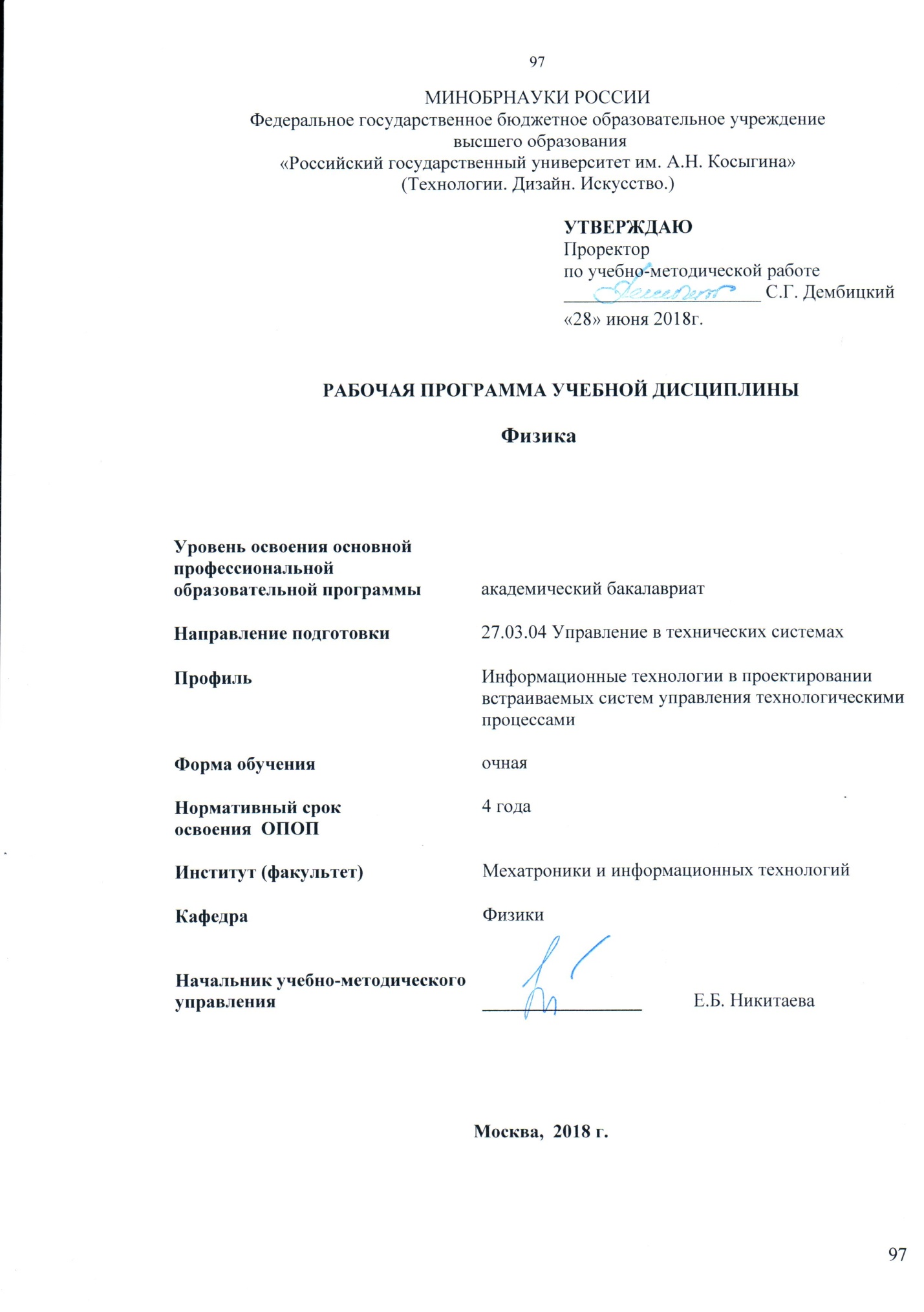 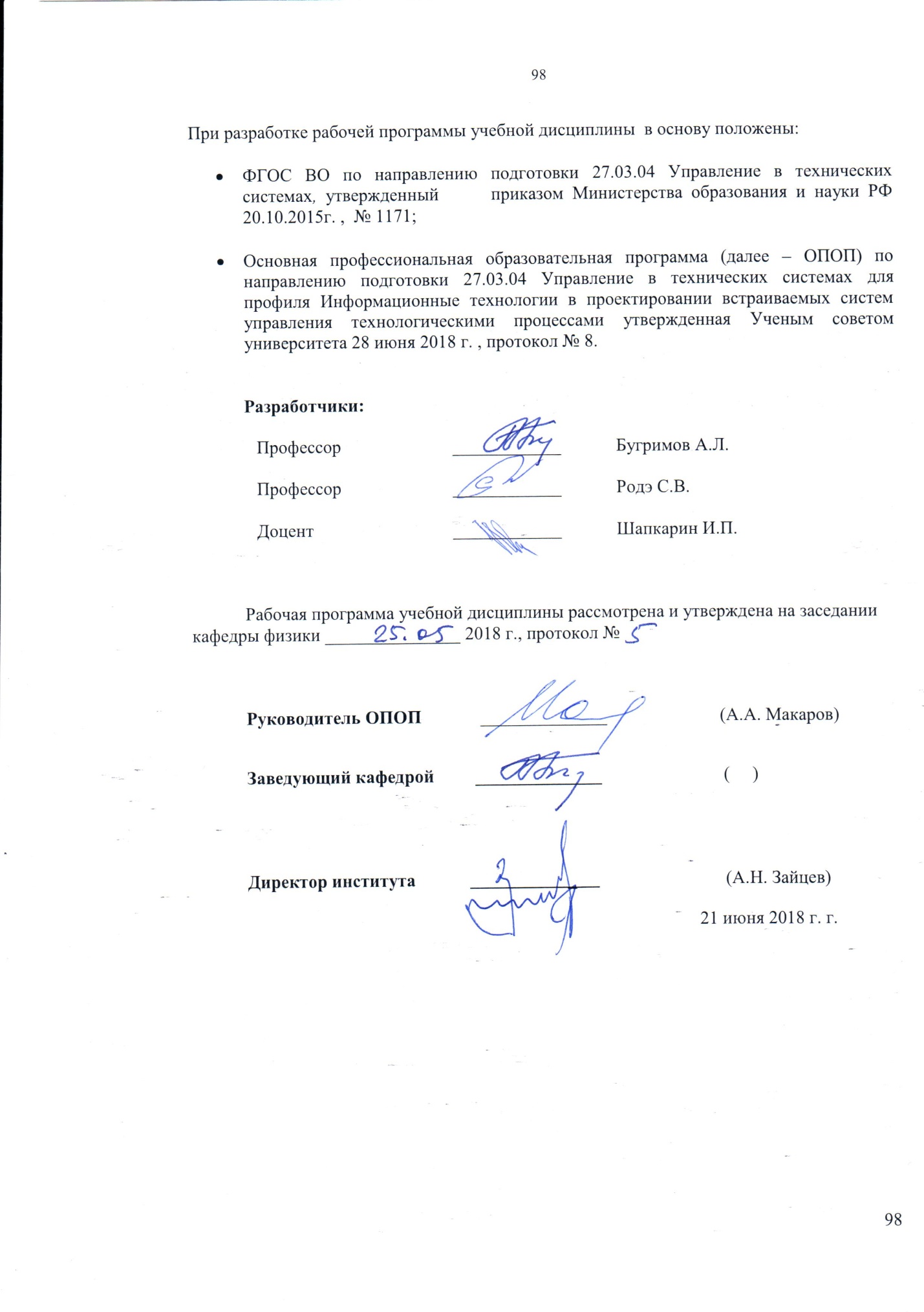 1. МЕСТО УЧЕБНОЙ ДИСЦИПЛИНЫ В СТРУКТУРЕ ОПОПДисциплина «Физика» включена в базовую часть Блока 1.2. КОМПЕТЕНЦИИ ОБУЧАЮЩЕГОСЯ, ФОРМИРУЕМЫЕ В РАМКАХ ИЗУЧАЕМОЙ ДИСЦИПЛИНЫТаблица 13. СТРУКТУРА УЧЕБНОЙ ДИСЦИПЛИНЫ3.1 Структура учебной дисциплины для обучающихся очной  формы обученияТаблица 2.14. СОДЕРЖАНИЕ РАЗДЕЛОВ УЧЕБНОЙ ДИСЦИПЛИНЫ Таблица 35.  САМОСТОЯТЕЛЬНАЯ РАБОТА ОБУЧАЮЩИХСЯТаблица 46. ОЦЕНОЧНЫЕ СРЕДСТВА ДЛЯ ПРОВЕДЕНИЯ ТЕКУЩЕЙ И ПРОМЕЖУТОЧНОЙ АТТЕСТАЦИИ ПО ДИСЦИПЛИНЕ 6.1 Связь  результатов освоения дисциплины  с уровнем сформированности заявленных компетенций в рамках изучаемой дисциплиныТаблица 56.2 Оценочные средства для студентов с ограниченными возможностями здоровьяОценочные средства для лиц с ограниченными возможностями здоровья выбираются с учетом особенностей их психофизического развития, индивидуальных возможностей и состояния здоровья.Таблица 67. ТИПОВЫЕ КОНТРОЛЬНЫЕ ЗАДАНИЯ И ДРУГИЕ МАТЕРИАЛЫ,НЕОБХОДИМЫЕ ДЛЯ ОЦЕНКИ  УРОВНЯ  СФОРМИРОВАННОСТИ ЗАЯВЛЕННЫХ КОМПЕТЕНЦИЙ  В  РАМКАХ  ИЗУЧАЕМОЙ  ДИСЦИПЛИНЫ, ВКЛЮЧАЯ САМОСТОЯТЕЛЬНУЮ РАБОТУ ОБУЧАЮЩИХСЯСеместр  № 27.1 Для текущей аттестации      7.1.1. Примеры контрольных работВариант №11.С аэростата, находящегося на высоте 300 м, упал камень. Через какое время камень достигнет земли, если аэростат поднимается со скоростью 5 м/с?2. Колесо радиусом 10 см вращается с  угловым  ускорением 3,14  рад/с2.  Найти  для точек на ободе колеса к концу первой секунды после начала движения:  а) угловую скорость; б) линейную скорость; в) тангенциальное ускорение; г) нормальное ускорение;  д) полное ускорение;  е) угол,  составляемый  вектором полного ускорения с радиусом колеса.3. Шар на нити подвешен к потолку трамвайного вагона. Вагон тормозится,  и его скорость за время 3 с равномерно уменьшается с 18 км/ч до 6 км/ч.  На какой угол отклонится при этом нить с шаром?4. Автомат выпускает 600 пуль в минуту. Масса каждой пули 4 г,  ее начальная скорость 500 м/с. Найти среднюю силу отдачи при стрельбе.Вариант №21. Тело  падает  с  высоты 19,6 м без начальной скорости. Какой путь пройдет тело за первую и  последнюю  0,1с  своего движения? g=9,8 м/с2.2. Точка движется по окружности радиусом  2  см.  Зависимость  пути  от  времени  дается  уравнением s=Ct3,  где C=0,1 см/с3.  Найти нормальное,  тангенциальное и  полное  ускорения точки в момент, когда линейная скорость точки равна 0,3 м/с.3. Вагон тормозится, и его скорость за время 3,3 с равномерно  уменьшается от 47,5 км/ч до 30 км/ч.  Каким должен быть предельный коэффициент трения между чемоданом и полкой,  чтобы чемодан при торможении начал скользить по полке?4. Тело массой 5 кг ударяется о неподвижное  тело  массой 2,5 кг,  которое после удара начинает двигаться с кинетической энергией 5 Дж.  Считая удар центральным и упругим, найти кинетические энергии первого тела до и после удара.Вариант №3
1. Тело падает с высоты 19,6 м без начальной скорости. За какое время тело пройдет первый и последний метр своего  пути? g=9,8 м/с2.2. Точка движется по окружности так, что зависимость  пути от  времени  дается  уравнением  s=A-Bt+Ct2,  где  В=2  м/с  и С=1м/с2. Найти линейную скорость точки, ее нормальное, тангенциальное  и  полное ускорения через 3с после начала движения, если известно,  что через 2с нормальное ускорение  точки  0,5 м/с2.3. На автомобиль массой 1т во  время  движения  действует сила  трения  равная 0,1 его силы тяжести. Найти силу тяги,  развиваемую двигателем автомобиля,  если автомобиль движется с  постоянной скоростью в гору с уклоном 1 м на каждые 25 м пути (sin=1/25).4. Тело массой 5 кг ударяется о неподвижное  тело  массой 2,5  кг.  Кинетическая  энергия системы из двух тел непосредственно после удара стала 5 Дж. Считая удар центральным и неупругим, найти кинетическую энергию первого тела до удара.       7.1.2. Вопросы для подготовки к лабораторным работамТочные измерения. Определение плотности твердых тел. Ззаконы равномерного и равноускоренного движения.Вращательное движение. Теорема Штейнера. Законы сохранения энергии. Закон сохранения момента импульса.Законы колебательного движения. Собственные колебания струны.Определение коэффициента поверхностного натяжения жидкости. Определение вязкости жидкости. Изучение электростатических полей. Определение электроемкости конденсатора. Определение активного сопротивления. Определение ЭДС источника тока. Определение полезной мощности КПД.Изучение процессов зарядки и разрядки конденсатора. 7.2 Для промежуточной аттестации    7.2.1 Перечень вопросов к  экзамену:Операции с векторами. Производная единичного вектора. Кинематика поступательного и вращательного движенияСкорость и ускорение при криволинейном движении.Динамика материальной точки. Законы Ньютона.Принцип относительности Галилея. Закон сохранения импульса тела.Сухое и вязкое трение. Силы связи.Движение в вязкой среде.Работа внешних сил. Кинетическая энергия. Потенциальная функция и потенциальная энергия.Закон сохранения энергии. Консервативные и неконсервативные силы.Абсолютно упругий и абсолютно неупругий центральные удары шаров.Движение тела с переменной массойНеинерциальные системы отсчета. Силы инерции. Сила Кариолиса.Плоское движение.Момент вектора. Момент силы. Момент импульса. Закон сохранения момента импульса. Момент импульса твердого тела относительно оси вращения.Второй закон Ньютона для вращательного движения.Вывод момента инерции стержня, диска и кольца.Вывод момента инерции тела вращения. Момент инерции конуса и шара.Теорема Штейнера.Свободные оси. Кинетическая энергия вращающегося тела. Кинетическая энергия плоского движения.Гироскоп. Прецессия гироскопа.Закон всемирного тяготения. Взаимодействие точки с шаровым слоемЗаконы Кеплера. Космические скорости.Колебания. Основные параметры колебаний.Гармонические колебания. Свободные незатухающие колебания. Математический маятник, упругий маятник.Физический маятники. Приведенная длина физического маятника.Свободные затухающие колебания. Коэффициент затухания. Логарифмический декремент затухания.Энергия колебаний. Добротность.Вынужденные колебания. Резонанс.Сложение колебаний в одной плоскости. Сложение колебаний в перпендикулярных плоскостях.Основное уравнение кинетической теории газов.Средняя длина свободного пробега.Число столкновений в единице объема в единицу времени.Закон распределения Максвелла. Наивероятнейшая, средняя и среднеквадратичная скорости.Распределение БольцманаДиффузия.Вязкость.Теплопроводность.Первое начало термодинамики. Теплоемкости. Уравнение Майера.Изопроцессы. Уравнение адиабаты.Уравнение политропы.Работа при политропическом процессе.Цикл Карно. К.П.Д. цикла Карно.Второе начало термодинамики. Энтропия. Статистический смысл энтропии.Семестр № 37.3 Для текущей аттестации      7.3.1. Примеры контрольных работВариант №11. Два прямолинейных проводника расположены параллельно на расстоянии 10 см друг от друга. По проводникам текут токи I1=I2=5 А. в противоположных направлениях. Найти модуль и направление напряженности Н магнитного поля в точке, находящейся на расстоянии а=10см от каждого проводника.2. Найти напряженность магнитного  поля  Н,  создаваемого отрезком АВ прямолинейного проводника с током, в точке С, расположенной на перпендикуляре к середине этого отрезка на расстоянии r=5 см от него.  По проводнику течет ток 20 А.  Отрезок АВ виден из точки С под углом 60O.3. Электрон, ускоренный разностью потенциалов 300 В, движется параллельно длинному проводу на расстоянии 4 мм от него. Какая сила действует на электрон, если по проводнику течет ток 5 А?4. В магнитном поле,  индукция которого 0,05 Тл, вращается стержень длиной l = 1 м с угловой скоростью 20 рад/с. Ось вращения проходит через конец стержня и параллельна магнитному полю. Найти ЭДС индукции, возникающую на концах стержня.Вариант №21. Ток  I=20А идет по длинному проводнику, согнутому под прямым углом. Найти напряженность Н магнитного поля в точке, лежащей на биссектрисе этого угла и отстоящей от вершины угла на расстоянии а=10см.2. Бесконечно длинный провод образует круговой виток, касательный к проводу.  По проводу течет ток 5А. Найти радиус R  витка,  если  напряженность  магнитного поля в центре витка 41 А/м.3. Магнитное поле, индукция которого 0,5 Тл, направлено перпендикулярно электрическому  полю,  напряженность  которого 1кВ/м.  Пучок  электронов влетает в электромагнитное поле, причем скорость электронов v перпендикулярна плоскости,  в которой расположены векторы В и Е.  Найти скорость электронов v, если при одновременном действии обоих полей  пучок  электронов не испытывает отклонения. Каким будет радиус R траектории движения электронов при условии включения одного магнитного поля?4. На  соленоид длиной 20 см и площадью поперечного сечения 30 см2 надет проволочный виток. Обмотка соленоида имеет 320 витков,  и по нему течет ток 3 А. Какая средняя ЭДС Eинд индуцируется в надетом на соленоид витке, когда ток в соленоиде выключается в течение 1 мс?Вариант № 31. Найти напряженность Н магнитного поля на оси кругового тока на расстоянии а=3см от его плоскости. Радиус контура R=4см, ток в контуре I=2А.2. В центре кругового проволочного витка  создается  магнитное  поле напряженностью Н при разности потенциалов на концах витка U1.  Какую разность потенциалов U2  надо  приложить, чтобы получить такую же напряженность магнитного поля в центре витка вдвое большего радиуса, сделанного из той же проволоки?3. Электрон влетает в однородное магнитное поле,  направление которого перпендикулярно направлению его движения. Скорость  электрона  5.107 м/с.  Индукция магнитного поля 1 мТл. Найти тангенциальное и нормальное ускорения электрона. 4. Круговой проволочный виток площадью 10-2 м2 находится в однородном магнитном  поле,  индукция  которого 1  Тл. Плоскость  витка  перпендикулярна направлению магнитного поля. Найти среднюю ЭДС индукции, возникающую при выключении поля в течение 10 мс.Вариант №41. Два круговых витка расположены во взаимно перпендикулярных плоскостях так, что их центры совпадают. Радиус каждого витка R=2см, токи в витках I1= I2=5А. Найти напряженность магнитного поля Н в центре этих витков.2. Из  проволоки диаметром 1 мм надо намотать соленоид, внутри которого должна быть напряженность магнитного поля 24кА/м.  По проволоке можно пропускать предельный ток 6 А.  Из какого числа слоев будет состоять обмотка соленоида, если витки наматывать плотно друг к другу? Диаметр катушки считать малым по сравнению с ее длиной.3. Электрон  влетает в плоский горизонтальный конденсатор параллельно его пластинам со скоростью 107м/с.  Длина  конденсатора 5 см.  Напряженность электрического поля конденсатора 10 кВ/м. При вылете из конденсатора электрон попадает в магнитное поле, перпендикулярное электрическому полю. Индукция магнитного поля 10 мТл. Найти радиус R и шаг h винтовой траектории электрона в магнитном поле.4. В однородном магнитном поле,  индукция которого 0,1Тл, вращается катушка, состоящая из 200 витков. Ось вращения катушки перпендикулярна к ее оси и  к  направлению  магнитного поля.  Период  обращения катушки 0,2 с,  площадь поперечного сечения 4 см2. Найти максимальную ЭДС индукции Emax во вращающейся катушке.        7.3.2. Вопросы для подготовки к лабораторным работамИзучение характеристик и физических параметров вакуумных и кристаллических диодов и триодов.Изучение работы электронного осциллографа .Изучение закона Ома в цепях переменного тока.Изучение явления электромагнитной индукции и взаимной индукции. Определение индуктивности катушки.Изучение свободных, затухающих и вынужденных электромагнитных колебаний в колебательном контуре.Изучение законов освещенности.Изучение явления интерференции.Изучение явления дифракции.Изучение явления дисперсии.Изучение явления поляризации.Изучение законов внешнего фотоэффекта.Изучение линейчатых спектров.7.4 Для промежуточной аттестации    7.4.1 Перечень вопросов к  экзаменуМагнитное поле тока. Закон Био-Савара-Лапласа (Б-С-Л) .Применение закона Б-С-Л расчета магнитного поля возле прямолинейного проводника.Индукция магнитного поля кругового тока.Теорема Гаусса и теорема Стокса для магнитного поляИндукция магнитного поля на оси соленоида.Проводник с током во внешнем магнитном поле.Работа в магнитном поле.Магнитное поле в веществе. Диа-, пара- и ферромагнетики.Условия на границе двух магнетиков. Закон Ома для магнитных цепей.Явление электромагнитной индукции. Генераторы постоянного и переменного тока.Переменный ток. Среднее и эффективное значение переменного тока.Прохождение переменного тока через цепь, содержащую электроемкость, индуктивность и активное сопротивление.Уравнения Максвелла в дифференциальной и интегральной форме.Вывод волнового уравнения из уравнений Максвелла.Уравнение волны и смысл входящих в него величин.  Бегущие и стоячие волны. Фазовая скорость.Временная и  пространственная  когерентность.  Интерференция света. Оптический путь. Расчет интерференционной картины.Интерференция в тонких пленках. Линии равной толщины и линии равного наклона.  Кольца Ньютона в проходящем и отраженном свете.  Просветленная оптика.Принцип Гюйгенса и принцип Гюйгенса-Френеля.  Зоны Френеля.  Расчет площадей зон Френеля.Дифракция. Дифракция на круглом отверстии и на круглом экране.Волновая теория дифракции на щели. Дифракция на щели и на решетке.Явление дисперсии. Групповая скорость.Электронная теория дисперсии.Поляризация света.  Поляризаторы.  Призма Николя.  Законы Малюса  и Брюстера.Двойное лучепреломление. Построение двойного лучепреломления на основе принципа Гюйгенса-Френеля.Интерференция поляризованных лучей. Дополнительные цвета.Абсолютно белое и абсолютно черное тела. Законы излучения абсолютно черного тела.Закон Планка. Проверка правильности закона Планка.Фотоэффект.Тормозное рентгеновское излучение.Эффект Комптона.Модель строения атома Томсона.Опыт Резерфорда по рассеянию - частиц.  Формула Резерфорда.  Модель строения атома Резерфорда.Модель строения атома Бора.  Постулаты Бора.  Вывод формулы Бальмера-Ридберга на основе постулатов Бора.Опыт Франка и Герца. Закон Мозли.Волны де-Бройля. Опыт Джермера и Девиссона.Дифракция электронов на щели. Соотношения неопределенностей.Нестационарное и стационарное уравнения Шредингера.  Смысл волновой функции.Частица в бесконечно глубокой потенциальной яме. Тоннельный эффект.Квантовые числа и принцип Паули.Строение ядра.  Магические и дважды магические ядра Дефект массы.  Энергия связи ядер. Удельная энергия связи.Ядерные и термоядерные реакции.Принцип устройства ядерного реактора.Естественная и искусственная радиоактивность. Законы радиоактивного распада. Период полураспада. Среднее время жизни ядер.Методы регистрации излучений.Элементарные частицы. Классификация элементарных частиц. Античастицы.8.МАТЕРИАЛЬНО-ТЕХНИЧЕСКОЕ ОБЕСПЕЧЕНИЕ ДИСЦИПЛИНЫ (МОДУЛЯ)9. УЧЕБНО-МЕТОДИЧЕСКОЕ И ИНФОРМАЦИОННОЕ ОБЕСПЕЧЕНИЕ УЧЕБНОЙ ДИСЦИПЛИНЫ основная учебная литература (печатные и электронные издания)9.4 Информационное обеспечение учебного процесса9.4.1. Ресурсы электронной библиотекиЭБС Znanium.com» научно-издательского центра «Инфра-М» http://znanium.com/ (учебники и учебные пособия, монографии, сборники научных трудов, научная периодика, профильные журналы, справочники, энциклопедии); Электронные издания «РГУ им. А.Н. Косыгина» на платформе ЭБС «Znanium.com» http://znanium.com/  (электронные ресурсы: монографии, учебные пособия, учебно-методическими материалы, выпущенными в Университете за последние 10 лет); ООО «ИВИС» https://dlib.eastview.com.Web of Science http://webofknowledge.com/  (обширная международная универсальная реферативная база данных).Scopus;.«SpringerNature»  http://www.springernature.com/gp/librarians .Научная электронная библиотека еLIBRARY.RU https://elibrary.ru. ООО «Национальная электронная библиотека» (НЭБ) «НЭИКОН»  http://www.neicon.ru/. 9.4.2 Профессиональные базы данных  и информационно-справочные системы http://www.gks.ru/wps/wcm/connect/rosstat_main/rosstat/ru/statistics/databases/ .http://inion.ru/resources/bazy-dannykh-inion-ran/ .http://www.scopus.com/ .http://elibrary.ru/defaultx.asp .http://arxiv.org.9.4.3 Лицензионное программное обеспечение  Используется отрытое программное обеспечение: Открытая физика 1.1.Лист регистрации изменений к РПД (РПП)Приложение 1Приложение 2Windows 10 ProMS Office 2019PrototypingSketchUp: 3D modeling for everyoneV-Ray для 3Ds MaxNeuroSolutionsWolfram MathematicaMicrosoft Visual Studio 2008CorelDRAW Graphics Suite 2018MathcadMatlab+SimulinkAdobe Creative Cloud  2018 all Apps (Photoshop, Lightroom, Illustrator, InDesign, XD, Premiere Pro, Acrobat Pro, Lightroom Classic,  Bridge, Spark, Media Encoder, InCopy, Story Plus, Muse  и др.)SolidWorksRhinocerosSimplify 3DFontLаb VI AcademicMultisimPinnacle Studio 18 UltimateКОМПАС-3d-V 18    Project Expert 7 StandartАльт-ФинансыАльт-ИнвестПрограмма для подготовки тестов IndigoДиалог NIBELUNGКод компетенции Формулировка компетенций в соответствии с ФГОС ВО ОК-2способность анализировать основные этапы и закономерности исторического развития общества для формирования гражданской позицииОК-7способность к самоорганизации и самообразованиюОПК-2способность выявлять естественнонаучную сущность проблем, возникающих в ходе профессиональной деятельности, привлекать для их решения соответствующий физико-математический аппаратСтруктура и объем дисциплиныСтруктура и объем дисциплиныОбъем дисциплины по семестрамОбъем дисциплины по семестрамОбъем дисциплины по семестрамОбъем дисциплины по семестрамОбщая трудоемкостьСтруктура и объем дисциплиныСтруктура и объем дисциплины№ сем…2№ сем…3№ сем…№ сем…Общая трудоемкостьОбъем дисциплины в зачетных единицахОбъем дисциплины в зачетных единицах5510Объем дисциплины в часахОбъем дисциплины в часах180180360Аудиторные  занятия (всего)Аудиторные  занятия (всего)7290162в том числе в часах:Лекции  (Л)363672в том числе в часах:Практические занятия (ПЗ)                         181836в том числе в часах:Семинарские занятия (С) в том числе в часах:Лабораторные работы (ЛР)183654в том числе в часах:Индивидуальные занятия (ИЗ)Самостоятельная работа студента  в семестре , часСамостоятельная работа студента  в семестре , час7263135Самостоятельная работа студента  в период промежуточной аттестации, часСамостоятельная работа студента  в период промежуточной аттестации, час362763Форма промежуточной аттестацииФорма промежуточной аттестацииФорма промежуточной аттестацииФорма промежуточной аттестацииФорма промежуточной аттестацииФорма промежуточной аттестацииФорма промежуточной аттестацииЗачет (зач.)Дифференцированный зачет ( диф.зач.)  Экзамен (экз.)ЭкзЭкзНаименование раздела учебной дисциплины ЛекцииЛекцииНаименование практических (семинарских) занятийНаименование практических (семинарских) занятийНаименование лабораторных работНаименование лабораторных работИтого по учебному плану Форма текущего и промежуточного контроля успеваемости (оценочные  средства)Наименование раздела учебной дисциплины ТематикалекцииТрудоемкость, часТематика практического занятияТрудоемкость, часТематика лабораторной работыТрудоемкость, часИтого по учебному плану Форма текущего и промежуточного контроля успеваемости (оценочные  средства)Семестр № 2Семестр № 2Семестр № 2Семестр № 2Семестр № 2Семестр № 2Семестр № 2Семестр № 2Семестр № 2Механика1. Кинематика поступательного и вращательного движения2. Скорость и ускорение при криволинейном движении3. Принципы относительности Галилея4. Динамика поступательного движения. Законы сохранения 5. Динамика вращательного движения твердого тела 6.Моменты инерции различных тел7. Гироскоп. Прецессия гироскопа.121. Кинематика поступательного и вращательного движения2. Законы сохранения энергии3. Второй закон Ньютона для вращательного движения6Лабораторные работы в соответствии с графиком выполнения6Текущий контроль успеваемости: КР, ЗЛРПромежуточная аттестация: Экз.Молекулярная физика и термодинамика1. Основное уравнение кинетической теории газов2. Законы  распределения Максвелла и Больцмана3. I начало термодинамики4. Изопроцессы, уравнение политропы121. Средняя длина свободного пробега. Число столкновения в единице объема в единицу времени2.Изопроцессы3. Цикл Карно. КПД цикла Карно6Лабораторные работы в соответствии с графиком выполнения6Текущий контроль успеваемости: КР, ЗЛРПромежуточная аттестация: Экз.Электростатика и законы постоянного тока1. Закон Кулона2. Теорема Остроградского -Гаусса3. Работа в электростатическом поле. Электроемкость4. Закон Ома, закон Джоуля - Ленца5. Правила Кирхгофа121.Применение теоремы Гаусса для вычисления полей2.Закон Джоуля – Ленца и законы Фарадея61. Лабораторные работы в соответствии с графиком выполнения6Текущий контроль успеваемости: КР, ЗЛРПромежуточная аттестация: Экз.Всего:Всего:36Всего:18Всего:1872Текущий контроль успеваемости: КР, ЗЛРПромежуточная аттестация: Экз.Семестр № 3Семестр № 3Семестр № 3Семестр № 3Семестр № 3Семестр № 3Семестр № 3Семестр № 3Семестр № 3Электромагнетизм1. Магнитное поле тока. Закон Био-Савара-Лапласа (Б-С-Л) 2. Теорема Гаусса и теорема Стокса для магнитного поля3.Явление электромагнитной индукции. Генераторы постоянного и переменного тока.4.Прохождение переменного тока через цепь, содержащую электроемкость, индуктивность и активное сопротивление.101. Применение теорема Гаусса и теорема Стокса для решения задач.2.Задачи на прохождение переменного тока через цепь, содержащую электроемкость, индуктивность и активное сопротивление.6Лабораторные работы в соответствии с графиком выполнения10Текущий контроль успеваемости: КР, ЗЛРПромежуточная аттестация: Экз.Колебания  и волны1. Основные параметры колебаний. Математический, упругий, физический маятники2. Незатухающие, затухающие и вынужденные колебания. Резонанс3.Уравнения Максвелла4.Уравнение волны и смысл входящих в него величин.  101. Задачи по изучению колебательных процессов6Лабораторные работы в соответствии с графиком выполнения10Текущий контроль успеваемости: КР, ЗЛРПромежуточная аттестация: Экз.Волновая и квантовая оптика1.Интерференция 2.Дифракция.3.Явление дисперсии4.Поляризация света.  5. Двойное лучепреломление6.Законы излучения абсолютно черного тела.Закон Планка7.Фотоэффект8.Эффект Комптона.101. Решение задач волновой и квантовой оптики4Лабораторные работы в соответствии с графиком выполнения10Текущий контроль успеваемости: КР, ЗЛРПромежуточная аттестация: Экз.Строение атома и атомного ядра1. Модель строения атома Томсона, Резерфорда, Бора2. Сериальные закономерности в спектре атома водорода3.Строение ядра. 4.Методы регистрации излучений и элементарные частицы. 61. Решение задач на строение атома и атомного ядра2Лабораторные работы в соответствии с графиком выполнения6Текущий контроль успеваемости: КР, ЗЛРПромежуточная аттестация: Экз.Всего:36Всего:18Всего:3690Текущий контроль успеваемости: КР, ЗЛРПромежуточная аттестация: Экз.Общая трудоемкость в часахОбщая трудоемкость в часахОбщая трудоемкость в часахОбщая трудоемкость в часахОбщая трудоемкость в часахОбщая трудоемкость в часахОбщая трудоемкость в часах162№ п/пНаименование раздела учебной дисциплиныСодержание самостоятельной работыТрудоемкость в часах1345Семестр № 2Семестр № 2Семестр № 2Семестр № 21МеханикаИзучение лекционного материала, учебников, учебных пособий и подготовка к семинарам. Подготовка к лабораторным занятиям.302Молекулярная физика и термодинамикаИзучение лекционного материала, учебников, учебных пособий и подготовка к семинарам. Подготовка к лабораторным занятиям.203Электростатика и законы постоянного токаИзучение лекционного материала, учебников, учебных пособий и подготовка к семинарам. Подготовка к лабораторным занятиям. Подготовка к экзамену22Всего  часов в семестре по учебному плануВсего  часов в семестре по учебному плануВсего  часов в семестре по учебному плану72Семестр № 3Семестр № 3Семестр № 3Семестр № 31ЭлектромагнетизмИзучение лекционного материала, учебников, учебных пособий и подготовка к семинарам. Подготовка к лабораторным занятиям.202Колебания  и волныИзучение лекционного материала, учебников, учебных пособий и подготовка к семинарам. Подготовка к лабораторным занятиям.203Волновая и квантовая оптикаИзучение лекционного материала, учебников, учебных пособий и подготовка к семинарам134Строение атома и атомного ядраИзучение лекционного материала, учебников, учебных пособий и подготовка к семинарам. Подготовка к лабораторным занятиям. Подготовка к экзамену10Всего  часов в семестре по учебному плануВсего  часов в семестре по учебному плануВсего  часов в семестре по учебному плану63Общий объем самостоятельной работы обучающегосяОбщий объем самостоятельной работы обучающегосяОбщий объем самостоятельной работы обучающегося135КодкомпетенцииУровни сформированности заявленных компетенций  в рамках  изучаемой дисциплиныШкалыоцениваниякомпетенцийОК-2Пороговый Знать  основные концепции науки для отстаивания гражданской позиции.Уметь обосновывать свою гражданскую позицию.Владеть культурой естественнонаучного мышления.оценка 3ОК-2Повышенный Знать наиболее универсальные методы и законы современного естествознания.Уметь представить современную картину мира на основе естественнонаучных знаний.Владеть культурой естественнонаучного мышления, способностью к восприятию информации.оценка 4ОК-2Высокий Знать  наиболее универсальные методы и законы современного естествознанияУметь представить современную картину мира на основе естественнонаучных, математических знаний, обобщать выводы на основе естественнонаучных принципов.Владеть высокой культурой мышления, способностью к обобщению, анализу информации, постановке цели и выбору путей ее достижения. оценка 5ОК-7Пороговый Знать принципы самоорганизации и самообразования.Уметь планировать свою деятельность по самоорганизации и самообразованию.Владеть приемами самоорганизации и самообразования.оценка 3ОК-7Повышенный Знать современное состояние естествознания для формулирования содержания личностного развития.Уметь ставить перед собой задачи личностного развития.Владеть приемами самоорганизации и самообразования.оценка 4ОК-7Высокий Знать  современное состояние естествознания для формулирования содержания личностного развитияУметь разрабатывать и осуществлять свою собственную программу личностного развития.Владеть методами и приемами самоорганизации и самообразования.оценка 5ОПК-2Пороговый Знать основные законы естественнонаучной картины мира.Уметь выявлять естественнонаучную сущность проблем, возникающих в ходе профессиональной деятельности.Владеть физико-математическими методами решения задач профессиональной деятельностиоценка 3ОПК-2Повышенный Знать фундаментальные физические законы, физические теории и модели естественнонаучной картины мира.Уметь  выявлять естественнонаучную сущность проблем, возникающих в ходе профессиональной деятельности.Владеть физико-математическими методами решения задач профессиональной деятельности.оценка 4ОПК-2Высокий Знать  основные методы, законы и модели современной физики, экспериментального метода познания окружающего мира для формирования общего физического мировоззрения.Уметь разрабатывать физические модели естественнонаучной картины мира.Владеть методами моделирования задач профессиональной деятельности и физико-математическими методами их решения.оценка 5Результирующая оценкаРезультирующая оценкаРезультатКатегории студентовВиды оценочных средствФорма контроляШкала оцениванияС нарушением слухаТесты, рефераты, контрольные вопросыПреимущественно письменная проверкаВ соответствии со   шкалой оценивания, указанной в Таблице 5С нарушением зренияКонтрольные вопросыПреимущественно устная проверка (индивидуально)В соответствии со   шкалой оценивания, указанной в Таблице 5С нарушением опорно-двигательного аппаратаРешение тестов, контрольные вопросы дистанционно.Письменная проверка, организация контроля с использование информационно-коммуникационных технологий.В соответствии со   шкалой оценивания, указанной в Таблице 5№ п/пНаименование учебных аудиторий (лабораторий) и помещений для самостоятельной работыОснащенность учебных аудиторий  и помещений для самостоятельной работы1Аудитория №1603 - для проведения занятий лекционного и семинарского типа, групповых и индивидуальных консультаций, текущего контроля и промежуточной аттестации.Адрес: г. Москва, ул. Малая Калужская, д.1Комплект учебной мебели, доска меловая. Специализированное  оборудование: вольтметры, амперметры, источники напряжения, мостовой измеритель емкости и индуктивности, переменные резисторы; лабораторные установки: по снятию вольтамперной характеристики диода и определнию работы выхода электрона, по изучению характеристик и физических параметров вакуумного триода, по изучению электронного осциллографа, по определнию горизонтальной  составляющей индукции магнитного поля Земли, по изучению магнитного поля кругового тока, по изучению закона Ома в цепях переменного тока, по исследованию затухающих электромагнитных колебаний в замкнутом колебательном контуре, по изучению магнитного поля соленоида. 2Аудитория №1606 - для проведения занятий лекционного и семинарского типа, групповых и индивидуальных консультаций, текущего контроля и промежуточной аттестации.Адрес: г. Москва, ул. Малая Калужская, д.1Комплект учебной мебели, доска меловая. Специализированное  оборудование: источник переменного напряжения, источник постоянного напряжения, спектрометры, ганиометр, поляризатор турмалиновый, оптическая скамья, окуляр, микроскоп, лабораторные установки: по изучению закона Бугера-Ламберта-Бера, по определению длины световой волны с помощью бипризмы Френеля, по определению концентрации  растворенного вещества с помощью интерферометра ИТР-1, по определению показателя преломления вещества призмы при помощи гониометра, по изучению законов освещенности, по изучению явления поляризации света и определению концентрации сахара в водном растворе с помощью сахариметра, по проверке закона Малюса, определению показателя преломления вещества с использованием закона Брюстера, по изучению законов внешнего фотоэффекта и определению работы выходов электронов из материала фотокатода, по изучению законов фотометрии, по определению линейных размеров микрообъектов с помощью микроскопа, по изучению линейчатых спектров,  по определению показателя преломления вещества с помощью микроскопа, по определению длины световой волны с помощью дифракторной решетки, по изучению законов внешнего фотоэффекта, по изучению интерференции света (классический опыт Юнга), по определению показателя преломления вещества методом  интерференции лазерного излучения. 3Аудитория №1617  - учебная лаборатория для проведения занятий семинарского типа, групповых и индивидуальных консультаций, текущего контроля и промежуточной аттестации.Адрес: г. Москва, ул. Малая Калужская, д.1Комплект учебной мебели, доска меловая. Специализированное  оборудование: счетчики-секундомеры, фотоувеличитель, маятники физические, ручные насосы, манометр; лабораторные установки: по определению скорости полета пули с помощью крутильных колебаний баллистического маятника, по изучению законов вращения на маятнике Обербека, по определению момента инерции твердых тел с помощью крутильных колебаний, по проверке закона сохранения механической энергии с помощью маятника Максвелла, по изучению элементарной теории гироскопа и определению угловой скорости прецессии оси гироскопа, по определению вязкости  жидкости методом Стокса, по определению вязкости воздуха методом истечения из капилляра, по максвелловскому  распределению термоэлектронов по скоростям, по определению относительной удельной теплоемкости при постоянном давлении к удельной теплоемкости при постоянном объеме методом Кдемана-Дезорма, по определению коэффициента поверхностного натяжения жидкости по методу отрыва кольца, по определению коэффициента поверхностного натяжения жидкости в капиллярах. № п/п№ п/пАвторыНазвание Название ИздательствоИздательствоГод изданияГод изданияВид издания
(учебник, учебное пособие, методическое пособие, методические указания, монография, курс лекций …)Вид издания
(учебник, учебное пособие, методическое пособие, методические указания, монография, курс лекций …)Адрес сайта ЭБС или другого электронного ресурса(заполняется только для электронных изданий)Адрес сайта ЭБС или другого электронного ресурса(заполняется только для электронных изданий)Кол-во экз. в   библио-текеКол-во экз. в   библио-теке1123344556677889.1. Основная литература, в том числе электронные издания9.1. Основная литература, в том числе электронные издания9.1. Основная литература, в том числе электронные издания9.1. Основная литература, в том числе электронные издания9.1. Основная литература, в том числе электронные издания9.1. Основная литература, в том числе электронные издания9.1. Основная литература, в том числе электронные издания9.1. Основная литература, в том числе электронные издания9.1. Основная литература, в том числе электронные издания9.1. Основная литература, в том числе электронные издания9.1. Основная литература, в том числе электронные издания9.1. Основная литература, в том числе электронные издания9.1. Основная литература, в том числе электронные издания9.1. Основная литература, в том числе электронные издания9.1. Основная литература, в том числе электронные издания11Савельев И.В.Курс общей физики. В 3-х т. Т.1: Механика. Молекулярная физика.Курс общей физики. В 3-х т. Т.1: Механика. Молекулярная физика.С-Пб.: Лань С-Пб.: ЛаньС-Пб.: ЛаньС-Пб.: Лань С-Пб.: ЛаньС-Пб.: Лань200620072008200620072008УчебникУчебникУчебникУчебникУчебникУчебник11111122Савельев И.В.Курс общей физики. В 3-х т. Т.2: Электричество. Колебания и волны. Волновая оптика.Курс общей физики. В 3-х т. Т.2: Электричество. Колебания и волны. Волновая оптика.С-Пб.: Лань С-Пб.: ЛаньС-Пб.: ЛаньС-Пб.: Лань С-Пб.: ЛаньС-Пб.: Лань200620072008200620072008УчебникУчебникУчебникУчебникУчебникУчебник11111133Савельев И.В.Савельев И.В. Курс общей физики. В 3-х т. Т.3: Квантовая оптика. Атомная физика. Физика твердого тела. Физика атомного ядра и элементарных частиц.Савельев И.В. Курс общей физики. В 3-х т. Т.3: Квантовая оптика. Атомная физика. Физика твердого тела. Физика атомного ядра и элементарных частиц.М.: НаукаМ.: Наука19871987УчебникУчебник2244Савельев И.В.Савельев И.В. Курс общей физики. В 4-х т. Т.1: Механика. Молекулярная физика и термодинамика.Савельев И.В. Курс общей физики. В 4-х т. Т.1: Механика. Молекулярная физика и термодинамика.М.: КНОРУСМ.: КНОРУСМ.: КНОРУСМ.: КНОРУС2009201220092012УчебникУчебник2255Савельев И.В.Савельев И.В. Курс общей физики. В 4-х т. Т.2: Электричество и магнетизм. Волны. Оптика.Савельев И.В. Курс общей физики. В 4-х т. Т.2: Электричество и магнетизм. Волны. Оптика.М.: КНОРУСМ.: КНОРУС20122012УчебникУчебник2266Савельев И.В.Савельев И.В. Курс общей физики. В 4-х т. Т.4: Сборник вопросов и задач по общей физике.Савельев И.В. Курс общей физики. В 4-х т. Т.4: Сборник вопросов и задач по общей физике.М.: КНОРУСМ.: КНОРУС20122012УчебникУчебник2277Савельев И.В.Савельев И.В. Курс общей физики. В 5-ти кн. Кн.1: Механика.Савельев И.В. Курс общей физики. В 5-ти кн. Кн.1: Механика.М.: АСТММ.: АСТММ.: АСТМСПб: ЛаньМ.: АСТММ.: АСТММ.: АСТМСПб: Лань20042005200620112004200520062011Учебное пособиеУчебное пособие1112111288Савельев И.В.Савельев И.В. Курс общей физики. В 5-ти кн. Кн.2: Электричество и магнетизм.Савельев И.В. Курс общей физики. В 5-ти кн. Кн.2: Электричество и магнетизм.М.: АСТММ.: АСТМСПб: ЛаньМ.: АСТММ.: АСТМСПб: Лань200520062011200520062011Учебное пособиеУчебное пособие11111199Савельев И.В.Савельев И.В. Курс общей физики. В 5-ти кн. . Кн.3:Молекулярная физика и термодинамика.Савельев И.В. Курс общей физики. В 5-ти кн. . Кн.3:Молекулярная физика и термодинамика.М.: АстрельСПб: ЛаньМ.: АстрельСПб: Лань2007201120072011Учебное пособиеУчебное пособие11111010Савельев И.В.Савельев И.В. Курс общей физики. В 5-ти кн. Кн.4: Волны. Оптика.Савельев И.В. Курс общей физики. В 5-ти кн. Кн.4: Волны. Оптика.М.: АСТСПб.: ЛаньМ.: АСТСПб.: Лань2008201120082011Учебное пособиеУчебное пособие11111111Савельев И.В.Савельев И.В. Курс общей физики. В 5-ти кн. Кн.5: Квантовая физика. Атомная физика. Физика твердого тела. Физика атомного ядра и элементарных частиц.Савельев И.В. Курс общей физики. В 5-ти кн. Кн.5: Квантовая физика. Атомная физика. Физика твердого тела. Физика атомного ядра и элементарных частиц.М.: АстрельМ.: АСТСПб: ЛаньМ.: АстрельМ.: АСТСПб: Лань200420072011200420072011Учебное пособиеУчебное пособие1111111212Кирьянов А.П.,Шапкарин И.П.ФизикаФизикаМ.: ИЛЕКСАМ.: ИЛЕКСА20122012Учебное пособиеУчебное пособие25251313Савельев И.В.Сборник вопросов и задач по общей физикеСборник вопросов и задач по общей физикеС-Пб.: ЛаньС-Пб.: Лань20072007УчебникУчебник10101414Кирьянов А.П.,Кубарев С.И.,Разинова С.М.,Шапкарин И.П.Общая физика. Сборник задач..Общая физика. Сборник задач..М.: КНОРУСМ.: КНОРУСМ.: КНОРУСМ.: КНОРУСМ.: КНОРУСМ.: КНОРУС100820122015100820122015Учебное пособиеУчебное пособие25259.2. Дополнительная учебная литература (печатные и электронные издания)9.2. Дополнительная учебная литература (печатные и электронные издания)9.2. Дополнительная учебная литература (печатные и электронные издания)9.2. Дополнительная учебная литература (печатные и электронные издания)9.2. Дополнительная учебная литература (печатные и электронные издания)9.2. Дополнительная учебная литература (печатные и электронные издания)9.2. Дополнительная учебная литература (печатные и электронные издания)9.2. Дополнительная учебная литература (печатные и электронные издания)9.2. Дополнительная учебная литература (печатные и электронные издания)9.2. Дополнительная учебная литература (печатные и электронные издания)9.2. Дополнительная учебная литература (печатные и электронные издания)9.2. Дополнительная учебная литература (печатные и электронные издания)9.2. Дополнительная учебная литература (печатные и электронные издания)9.2. Дополнительная учебная литература (печатные и электронные издания)9.2. Дополнительная учебная литература (печатные и электронные издания)№ п/пАвторыАвторыНазвание Название ИздательствоИздательствоГод изданияГод изданияВид издания
(учебник, учебное пособие, методическое пособие, методические указания, монография, курс лекций …)Вид издания
(учебник, учебное пособие, методическое пособие, методические указания, монография, курс лекций …)Адрес сайта ЭБС или другого электронного ресурса(заполняется только для электронных изданий)Адрес сайта ЭБС или другого электронного ресурса(заполняется только для электронных изданий)Кол-во экз. в                        библио-текеКол-во экз. в                        библио-теке1Киттель Ч., Найт У.,Рудерман М.Киттель Ч., Найт У.,Рудерман М.Берклеевский курс физики Т.1: МеханикаБерклеевский курс физики Т.1: МеханикаМ.: НаукаМ.: Наука19751975Учебное пособиеУчебное пособие112Пврселл Э.Пврселл Э.Берклеевский курс физики Т.2: Электричество и магнетизмБерклеевский курс физики Т.2: Электричество и магнетизмМ.: НаукаМ.: Наука19711971Учебное пособиеУчебное пособие113Вихман Э.Вихман Э.Берклеевский курс физики Т.4: Квантовая физикаБерклеевский курс физики Т.4: Квантовая физикаМ.: НаукаМ.: Наука19861986Учебное пособиеУчебное пособие114Рейф Ф.Рейф Ф.Берклеевский курс физики Т.5: Статистическая физикаБерклеевский курс физики Т.5: Статистическая физикаМ.: НаукаМ.: Наука19871987Учебное пособиеУчебное пособие119.3. Методические материалы (указания, рекомендации по освоению дисциплины) авторов РГУ им. А.Н. Косыгина9.3. Методические материалы (указания, рекомендации по освоению дисциплины) авторов РГУ им. А.Н. Косыгина9.3. Методические материалы (указания, рекомендации по освоению дисциплины) авторов РГУ им. А.Н. Косыгина9.3. Методические материалы (указания, рекомендации по освоению дисциплины) авторов РГУ им. А.Н. Косыгина9.3. Методические материалы (указания, рекомендации по освоению дисциплины) авторов РГУ им. А.Н. Косыгина9.3. Методические материалы (указания, рекомендации по освоению дисциплины) авторов РГУ им. А.Н. Косыгина9.3. Методические материалы (указания, рекомендации по освоению дисциплины) авторов РГУ им. А.Н. Косыгина9.3. Методические материалы (указания, рекомендации по освоению дисциплины) авторов РГУ им. А.Н. Косыгина9.3. Методические материалы (указания, рекомендации по освоению дисциплины) авторов РГУ им. А.Н. Косыгина9.3. Методические материалы (указания, рекомендации по освоению дисциплины) авторов РГУ им. А.Н. Косыгина9.3. Методические материалы (указания, рекомендации по освоению дисциплины) авторов РГУ им. А.Н. Косыгина9.3. Методические материалы (указания, рекомендации по освоению дисциплины) авторов РГУ им. А.Н. Косыгина9.3. Методические материалы (указания, рекомендации по освоению дисциплины) авторов РГУ им. А.Н. Косыгина9.3. Методические материалы (указания, рекомендации по освоению дисциплины) авторов РГУ им. А.Н. Косыгина9.3. Методические материалы (указания, рекомендации по освоению дисциплины) авторов РГУ им. А.Н. Косыгина5Портис А.Портис А.Берклеевский курс физики Физическая лабораторияБерклеевский курс физики Физическая лабораторияМ.: НаукаМ.: Наука19781978Учебное пособиеУчебное пособие116Лобов В.И., Роде С.В., Шапкарин И.П.Лобов В.И., Роде С.В., Шапкарин И.П.Методические указания к лабораторным работам по разделу "Оптика". Часть 1. Законы освещенности и геометрическая оптикаМетодические указания к лабораторным работам по разделу "Оптика". Часть 1. Законы освещенности и геометрическая оптикаМ.: МГУДТМ.: МГУДТ20142014Методические указанияМетодические указанияhttp://znanium.com/spec/catalog/nov/?classif=5&page=110http://znanium.com/spec/catalog/nov/?classif=5&page=1107Лобов В.И., Роде С.В., Шапкарин И.П.Лобов В.И., Роде С.В., Шапкарин И.П.Методические указания к лабораторным работам по разделу "Оптика". Часть 2. Явления интерференции и дифракции светаМетодические указания к лабораторным работам по разделу "Оптика". Часть 2. Явления интерференции и дифракции светаМ.: МГУДТМ.: МГУДТ20142014Методические указанияМетодические указанияhttp://znanium.com/spec/catalog/nov/?classif=5&page=110http://znanium.com/spec/catalog/nov/?classif=5&page=1108Лобов В.И., Роде С.В., Шапкарин И.П.Лобов В.И., Роде С.В., Шапкарин И.П.Методические указания к лабораторным работам по разделу "Оптика". Часть 3. Явления дисперсии и поляризации светаМетодические указания к лабораторным работам по разделу "Оптика". Часть 3. Явления дисперсии и поляризации светаМ.: МГУДТМ.: МГУДТ20142014Методические указанияМетодические указанияhttp://znanium.com/spec/catalog/nov/?classif=5&page=110http://znanium.com/spec/catalog/nov/?classif=5&page=1109Лобов В.И., Роде С.В., Шапкарин И.П.Лобов В.И., Роде С.В., Шапкарин И.П.Методические указания к лабораторным работам по разделу "Оптика". Часть 4. Основы квантовой оптики и спектроскопииМетодические указания к лабораторным работам по разделу "Оптика". Часть 4. Основы квантовой оптики и спектроскопииМ.: МГУДТМ.: МГУДТ20142014Методические указанияМетодические указанияhttp://znanium.com/spec/catalog/nov/?classif=5&page=110http://znanium.com/spec/catalog/nov/?classif=5&page=110№ п/пСодержание измененийНомер протокола и дата заседания кафедры,  по утверждению изменений1Актуализация пунктов:  9.4.1 Ресурсы электронной библиотеки  (Приложение 1)№ 8 от  18.02.2019 года2.Актуализация пункта 9.4.3 Лицензионное программное обеспечение    (Приложение 2)№ 11 от 15.05.2019 годаНомер и дата договораПредмет договораСсылка на электронный ресурсСрок действия договораДоговор № 106/19 от 29.01.2019 г.О предоставлении доступа к ЭБС издательства «Лань»http://www.e.lanbook.com/Действует до 29.01.2020 г.Соглашение № 106/19 от 29.01.2019 г.О предоставлении доступа к ЭБС издательства «Лань» (Коллекция "Балет. Танец. Хореография")http://www.e.lanbook.com/Действует до 28.01.2020 г.Договор № 222-П от 14.11.2018 г.ООО «ИВИС»http://dlib.eastview.com/Действует до 31.12.2019 г.Дополнительное соглашение № 1 к договору № 3363 эбс от 30.10.2018 г.О размещении электронных изданий «РГУ им. А.Н. Косыгина» на платформе ЭБС Znanium.comhttp://znanium.com/Действует до 06.11.2019 г.Договор № 3363 эбс от 30.10.2018 г.О предоставлении доступа к ЭБС Znanium.comhttp://znanium.com/Действует до 06.11.2019 г.Договор № 242/18-КС от 15 октября 2018 г.О предоставлении доступа к ЭБС издательства «ЮРАЙТ»www.biblio-online.ruДействует до 14.10.2019 г.Договор 18-10-10153/18 от 06.12.2018 г.О предоставлении гранта на продление доступа к БД Questel Orbithttps://www37.orbit.com/#PatentEasySearchPageДействует до 31.12.2018 г.